Parish Council Report March 2020CoVid19 – if you need support such as collecting prescriptions, getting shopping delivered, walking the dog or just a friendly chat, MALDON COMMUNITY CORONAVIRUS RESPONSE are available 8am – 8pm every day.  Please call 01621 851997, this number can also be used if you would like to register to volunteer.Fraud – Scam – Please be aware!The Government has only sent one text message to the public regarding new rules about staying at home to prevent the spread of COVID-19. Any others claiming to be from UK Government are false.

Criminals are able to use spoofing technology to send texts and emails impersonating organisations that you know and trust. We would remind anyone who receives an unexpected text or email asking for personal or financial details not click on the links or attachments, and don’t respond to any messages that ask for your personal or financial details.”King George V Memorial Field – Please note that the play areas are now closed until further notice.Parish Office – The Parish Office has been closed, however the Clerk is working from home, please email southminsterpc@yahoo.co.uk or telephone 07954370846.High Street Toilets – The toilets will be closed until further notice.Just Play Football has currently been suspended, but will resume as soon as it is possible.Community J9 Training was attended by The Clerk, 3 Councillors and 4 members of the public, it was a very informative morning, Thanks to all those who attended.Thank you to all who attended The Big Southminster Litter Pick, it is very much appreciated.During February 2020, 0 offenders were caught by the Community Protection Officers speeding through the village, during 5 Tru Cam patrols. One penalty charge notices was issued and  51 vehicles were moved on, when a vehicle is moved on, it means that the allocated five minutes before a notice can be issued has not been met. Disabled drivers displaying a blue badge are permitted to park on double yellow lines for up to three hours.Mindless vandalism has again taken place at the King George V Memorial Field. The incident has been reported to Essex Police.  Please be advised that anyone can report crime online via British Transport Police or Essex Police website, CCTV is operational 24 hours per day so can be viewed and hopefully lead to prosecution.Potholes and road surface issues can be reported online via Essex Highways or please contact the Clerk with any concerns to report.We currently have allotments available at Pantile Hill, if you would like to hire Please contact the ClerkPlease note that dog waste can be put into litter bins as well as dog waste bins. Thank you to all Parishioners who do pick up after their dogs, please can I remind everyone that it is an offence not to pick up after you dog and should you be caught a fine will be issued. Please also note that King George V Memorial field does not permit dogs.Please report to the police/parish office if you are a victim of crime.  The Parish Council would like to stop this anti-social behaviour increasing. Community Protection Officers can be reached on 01621 875850 or 07808093464.All Parish meetings have been suspended until further notice.Best Wishes, The Clerk.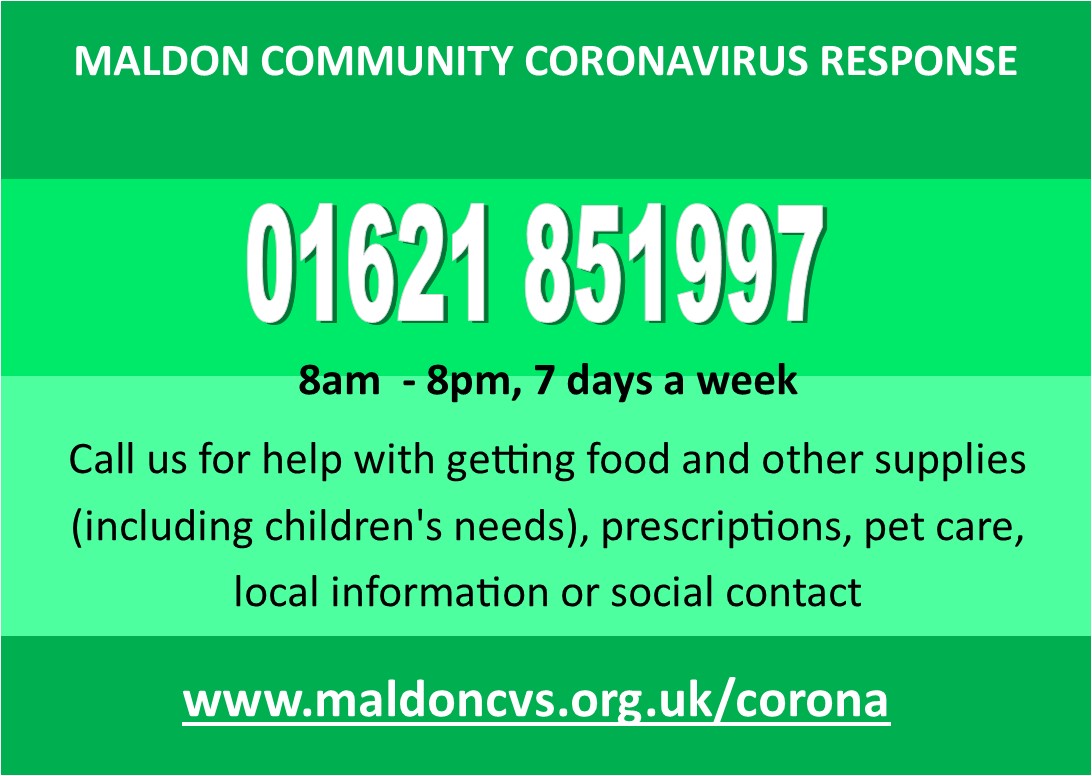 